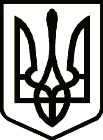 УкраїнаКОЗЕЛЕЦЬКА СЕЛИЩНА  РАДА ЧЕРНІГІВСЬКОЇ ОБЛАСТІВиконавчий комітетРІШЕННЯ__  липня 2021 рокусмт. Козелець№ -16/VIIIПро встановлення тарифів на послуги централізованого водопостачаннята централізованого водовідведенняРозглянувши заяву КП «Козелецьводоканал»  від 17.06.2021 року, з метою приведення тарифів на послуги централізованого водопостачання та централізованого водовідведення у відповідність до економічно обґрунтованих витрат на їх виробництво, забезпечення стабільного водопостачання та водовідведення, відповідно до Порядку формування тарифів на централізоване водопостачання та централізоване водовідведення, затвердженого постановою Кабінету Міністрів України від 01.06.2011 № 869, Порядку розгляду органами місцевого самоврядування розрахунків тарифів на теплову енергію, її виробництво, транспортування та постачання, а також розрахунків тарифів на комунальні послуги, поданих для їх встановлення, затверджений наказом Міністерства регіонального розвитку, будівництва та житлово-комунального господарства України від 12.09.2018 № 239, Порядку інформування споживачів про намір зміни цін/тарифів на комунальні послуги з обґрунтуванням такої необхідності, затвердженим наказом Міністерства регіонального розвитку, будівництва та житлово-комунального господарства від 05.06.2018 № 130, рішення виконавчого комітету Козелецької селищної ради від 14.02.2020 № 902-64/VIII «Про затвердження КП «Козелецьводоканал» форм бланків заяви і розрахунків тарифів на послуги з централізованого водопостачання та водовідведення»,  керуючись п. 2 ч. 3 ст. 4, ч. 1 ст. 10 Закону України «Про житлово-комунальні послуги», п/п 2 п. «а»  ст. 28, ч. 6 ст. 59 Закону України «Про місцеве самоврядування в Україні», виконавчий комітет вирішив:Встановити комунальному підприємству «Козелецьводоканал» скориговані тарифи на послуги для споживачів, які не є суб’єктами господарювання у сфері централізованого водопостачання та централізованого водовідведення (фізичні та юридичні особи, які отримують або мають намір отримувати послуги з централізованого водопостачання та/або централізованого водовідведення), згідно із структурою (додаток 1), в розмірі:централізоване водопостачання – 18,66 грн./м3 з ПДВ;централізоване водовідведення – 57,66 грн./м3 з ПДВ з них: очистка стоків – 37,09 грн./м3 з ПДВ;-    пропуск стоків – 20,57 грн./м3 з ПДВ.2. Затвердити вартість послуг з централізованого водопостачання та централізованого водовідведення для споживачів КП «Козелецьводоканал», які не обладнані засобами індивідуального обліку (додаток 2).3. Начальнику КП «Козелецьводоканал» (Сочивцю Р.О.) у строк, що не перевищує 15 днів з дати введення в дію тарифів на комунальні послуги повідомити у встановленому порядку споживачів про прийняте рішення.4. Встановлені пунктом 1 цього рішення тарифи на комунальні послуги вводяться в дію з 01.08.2021 року.        5. Відділу зв’язків із громадськістю, ЗМІ та громадськими об’єднаннями забезпечити оприлюднення даного рішення на офіційному сайті Козелецької селищної ради   та/або у засобах масової інформації протягом 5 робочих днів з дати його прийняття.         6. Визнати такими, що втратило чинність рішення виконавчого комітету Козелецької селищної ради від 24.09.2020 року №1059-76/VIII «Про встановлення тарифів на послуги централізованого водопостачання та централізованого водовідведення» з 01.08.2021 року.	7. Контроль за виконанням рішення покласти на керуючого справами (секретаря) виконавчого комітету селищної ради Набільську Л.О.Селищний голова                                                                             В.П.БригинецьДодаток № 1до рішення виконавчого комітетуКозелецької селищної радивід __ липня 2021 року № -16/VIIIСтруктура скоригованих тарифів на послуги централізованого водопостачання та централізованого водовідведенняДодаток № 2до рішення виконавчого комітетуКозелецької селищної радивід __ липня 2021 року № -16/VIIIВАРТІСТЬ ПОСЛУГ З ЦЕНТРАЛІЗОВАНОГО ВОДОПОСТАЧАННЯ  ТА ЦЕНТРАЛІЗОВАНОГО ВОДОВІДВЕДЕННЯ ДЛЯ СПОЖИВАЧІ, ЯКІ НЕ ОБЛАДНАНІ ЗАСОБАМИ ІНДИВІДУАЛЬНОГО  ОБЛІКУКеруючий справами (секретар)виконавчого комітету                                                                     Л.О.Набільська№ з/пСтатті витратПослуга з централізованого водопостачання,грн./м3Послуга з централізованого водовідведення,грн/м3Послуга з централізованого водовідведення,грн/м3№ з/пСтатті витратПослуга з централізованого водопостачання,грн./м3Очистка стоків грн./м3Пропуск стоків грн./м31Прямі матеріальні витрати1,949,300,072Прямі витрати з оплати праці4,209,719,633Інші прямі витрати0,992,232,244Загальновиробничі витрати3,540,540,65Всього витрат виробничої собівартості10,6721,7812,595Адміністративні витрати3,356,273,136Витати на збут1,532,861,42Всього витрат повної собівартості15,5530,9117,147Плановий прибуток---Разом15,5530,9117,148ПДВ 20%3,116,183,43Всього18,6637,0920,57№п/пНайменування споживачаВартість з ПДВ грн.ЦЕНТРАЛІЗОВАНЕ ВОДОПОСТАЧАННЯЗГІДНО НОРМ СПОЖИВАННЯ НА ОДНОГО СПОЖИВАЧАЦЕНТРАЛІЗОВАНЕ ВОДОПОСТАЧАННЯЗГІДНО НОРМ СПОЖИВАННЯ НА ОДНОГО СПОЖИВАЧАЦЕНТРАЛІЗОВАНЕ ВОДОПОСТАЧАННЯЗГІДНО НОРМ СПОЖИВАННЯ НА ОДНОГО СПОЖИВАЧА1.Вуличні колонки 49,2 х 365 : 12 = 1496,5 л. : 1000 = 1,4965 м³ х 18,66 грн.27,922.Дворова колонка 60 х 365 : 12 = 1825 л. : 1000 = 1,825 м³ х 18,66 грн.34,053.Житлові будинки з водопроводом і каналізацією без ванн100 х 365 : 12 = 3041,67 л. : 1000 = 3,04167 м³ х 18,66 грн.56,764.Житлові будинки з водопроводом і каналізацією без ванн з газопостачанням 120 х 365 :12 = 3650 л. : 1000 = 3,65 м³ х 18,66 грн.68,115.Житлові будинки з водопроводом , каналізацією і ваннами з водонагрівачами, які працюють на твердому паливі 150 х 365 : 12 = 4562,5 л. : 1000 = 4,5625 м³ х 18,66 грн.85,146.Житлові будинки з водопроводом, каналізацією і ваннами з газовими водонагрівачами 210 х 365 : 12 = 6387,5 л. : 1000 = 6,3875 м³ х 18,66 грн.119,19ЦЕНТРАЛІЗОВАНЕ ВОДОВІДВЕДЕННЯЗГІДНО НОРМ СПОЖИВАННЯ НА  ОДНОГО СПОЖИВАЧАЦЕНТРАЛІЗОВАНЕ ВОДОВІДВЕДЕННЯЗГІДНО НОРМ СПОЖИВАННЯ НА  ОДНОГО СПОЖИВАЧАЦЕНТРАЛІЗОВАНЕ ВОДОВІДВЕДЕННЯЗГІДНО НОРМ СПОЖИВАННЯ НА  ОДНОГО СПОЖИВАЧА1.Житлові будинки з водопроводом і каналізацією без ванн100 х 365 : 12 = 3041,67 л. : 1000 = 3,04167 м³ х 57,66 грн.175,382.Житлові будинки з водопроводом і каналізацією без ванн з газопостачанням 120 х 365 :12 = 3650 л. : 1000 = 3,65 м³ х 57,66 грн.210,463.Житлові будинки з водопроводом , каналізацією і ваннами з водонагрівачами, які працюють на твердому паливі 150 х 365 : 12 = 4562,5 л. : 1000 = 4,5625 м³ х 57,66 грн.263,074.Житлові будинки з водопроводом, каналізацією і ваннами з газовими водонагрівачами 210 х 365 : 12 = 6387,5 л. : 1000 = 6,3875 м³ х 57,66 грн.368,30